Ո Ր Ո Շ ՈՒ Մ«11»    մայիսի  2023 թվականի N   95-Ա ՀԱՅԱՍՏԱՆԻ ՀԱՆՐԱՊԵՏՈՒԹՅԱՆ ՇԻՐԱԿԻ ՄԱՐԶԻ ԳՅՈՒՄՐԻ ՔԱՂԱՔԻ ԽԱՆՋՅԱՆ ՓՈՂՈՑԻ                              N 3/19 ՀԱՍՑԵԻ 35.27 ՔԱՌԱԿՈՒՍԻ ՄԵՏՐ ՄԱԿԵՐԵՍՈՎ ՀԱՅԱՍՏԱՆԻ ՀԱՆՐԱՊԵՏՈՒԹՅԱՆ ՇԻՐԱԿԻ  ՄԱՐԶԻ ԳՅՈՒՄՐԻ ՀԱՄԱՅՆՔԻՆ ՍԵՓԱԿԱՆՈՒԹՅԱՆ ԻՐԱՎՈՒՆՔՈՎ ՊԱՏԿԱՆՈՂ ՀՈՂԱՄԱՍՆ  ՈՒՂՂԱԿԻ ՎԱՃԱՌՔԻ ՄԻՋՈՑՈՎ ՕՏԱՐԵԼՈՒ ՄԱՍԻՆ Հայաստանի Հանրապետության Շիրակի մարզի Գյումրի քաղաքի Խանջյան փողոցի N 3/18 հասցեի 615.7 (վեց հարյուր տասնհինգ ամբողջ յոթ տասնորդական) քառակուսի մետր մակերեսով հողամասը ընդհանուր համատեղ սեփականության իրավունքով պատկանում է քաղաքացիներ Էդգար Արտաշեսի Մխիթարյանին և Դիանա Մելքոնի Մխիթարյանին (հիմք` անշարժ գույքի նկատմամբ իրավունքների պետական գրանցման N 16122022-08-0039 վկայական): Քաղաքացի Էդգար Արտաշեսի Մխիթարյանը դիմել է Հայաստանի Հանրապետության Շիրակի մարզի Գյումրի համայնքի ղեկավարին՝ Հայաստանի Հանրապետության Շիրակի մարզի Գյումրի համայնքին սեփականության իրավունքով պատկանող (հիմք` անշարժ գույքի նկատմամբ իրավունքների պետական գրանցման N 06042023-08-0026 վկայական) Հայաստանի Հանրապետության Շիրակի մարզի Գյումրի քաղաքի Խանջյան փողոցի N 3/19 հասցեի 35.27 (երեսունհինգ ամբողջ քսանյոթ հարյուրերորդական) քառակուսի մետր մակերեսով բնակավայրերի նպատակային նշանակության բնակելի կառուցապատման գործառնական նշանակության հողամասն ուղղակի վաճառքի միջոցով իրենց օտարելու խնդրանքով:      Նկատի ունենալով վերոգրյալը, համաձայն Հայաստանի Հանրապետության կառավարության 2016 թվականի մայիսի 26-ի N 550-Ն որոշման 1-ին կետի 3-րդ, 4-րդ, 5-րդ և 6-րդ ենթակետերի դրույթների, ղեկավարվելով «Տեղական ինքնակառավարման մասին» օրենքի 18-րդ հոդվածի 1-ին մասի 21-րդ կետով, Հողային օրենսգրքի 63-րդ հոդվածի 2-րդ մասի 2-րդ կետով, 66-րդ հոդվածի 1-ին մասի 8-րդ կետով և հիմք ընդունելով քաղաքացի Էդգար Արտաշեսի Մխիթարյանի դիմումը (մուտքագրված համայնքապետարանում 2023 թվականի հունվարի 5-ին N 126 թվագրմամբ)` Հայաստանի Հանրապետության Շիրակի մարզի Գյումրի համայնքի ավագանին որոշում է.Քաղաքացիներ Էդգար Արտաշեսի Մխիթարյանին և Դիանա Մելքոնի Մխիթարյանին ուղղակի վաճառքի միջոցով օտարել ընդհանուր համատեղ սեփականության իրավունքով իրենց պատկանող Հայաստանի Հանրապետության Շիրակի մարզի Գյումրի քաղաքի Խանջյան փողոցի N 3/18 հասցեի 615.7 (վեց հարյուր տասնհինգ ամբողջ յոթ տասնորդական) քառակուսի մետր մակերեսով հողամասին հարակից, Խանջյան փողոցի N 3/19 հասցեի համայնքի սեփականություն հանդիսացող, կառուցապատումից ազատ, բնակավայրերի նպատակային նշանակության բնակելի կառուցապատման գործառնական նշանակության 35.27 (երեսունհինգ ամբողջ քսանյոթ հարյուրերորդական) քառակուսի մետր մակերեսով հողամասը՝ հողամասի ընդլայնման նպատակով, որպես ընդհանուր համատեղ սեփականություն:            Օտարվող հողամասի ուղղակի վաճառքի գին սահմանել տվյալ հողամասի կադաստրային արժեքով, որը հողամասի օտարման պահին կազմում է 6834 (վեց հազար ութ հարյուր երեսունչորս) Հայաստանի Հանրապետության դրամ` 1.0 (մեկ) քառակուսի մետրի դիմաց, ընդամենը` 241036 (երկու հարյուր քառասունմեկ հազար երեսունվեց) Հայաստանի Հանրապետության դրամ:Սույն որոշումն ուժի մեջ է մտնում քաղաքացիներ Էդգար Արտաշեսի Մխիթարյանին և Դիանա Մելքոնի Մխիթարյանին պատշաճ կարգով իրազեկելու օրվան հաջորդող օրվանից:Հայաստանի Հանրապետության Շիրակի մարզի Գյումրի համայնքի ավագանիԿողմ (17)                                      Դեմ (0)                      Ձեռնպահ (5)ՀԱՅԱՍՏԱՆԻ ՀԱՆՐԱՊԵՏՈՒԹՅԱՆ ՇԻՐԱԿԻՄԱՐԶԻ ԳՅՈՒՄՐԻ ՀԱՄԱՅՆՔԻ ՂԵԿԱՎԱՐ՝		                                   ՎԱՐԴԳԵՍ  ՍԱՄՍՈՆՅԱՆԻՍԿԱԿԱՆԻՀԵՏ ՃԻՇՏ է՝  ԱՇԽԱՏԱԿԱԶՄԻ ՔԱՐՏՈՒՂԱՐ                                                                        ԿԱՐԵՆ ԲԱԴԱԼՅԱՆք. Գյումրի«11» մայիսի 2023 թվական   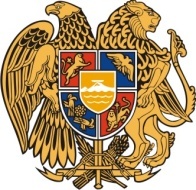 Հ Ա Յ Ա Ս Տ Ա Ն Ի     Հ Ա Ն Ր Ա Պ Ե Տ Ո Ւ Թ Յ ՈՒ ՆՇ Ի Ր Ա Կ Ի   Մ Ա Ր Զ Գ Յ ՈՒ Մ Ր Ի   Հ Ա Մ Ա Յ Ն Ք Ի   Ա Վ Ա Գ Ա Ն Ի3104 , Գյումրի, Վարդանանց հրապարակ 1Հեռ. (+374  312)  2-22-00; Ֆաքս (+374  312)  3-26-06Էլ. փոստ gyumri@gyumri.am